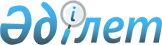 О внесении изменений в решение Сырдарьинского районного маслихата от 26 ноября 2015 года № 344 "Об утверждении правил оказания социальной помощи, установления размеров и определения перечня отдельных категорий нуждающихся граждан"
					
			Утративший силу
			
			
		
					Решение Сырдарьинского районного маслихата Кызылординской области от 29 июля 2016 года № 40. Зарегистрировано Департаментом юстиции Кызылординской области 18 августа 2016 года № 5582. Утратило силу решением Сырдарьинского районного маслихата Кызылординской области от 21 сентября 2016 года № 59      Сноска. Утратило силу решением Сырдарьинского районного маслихата Кызылординской области от 21.09.2016 № 59 (вводится в действие по истечении десяти календарных дней после дня первого официального опубликования).

      В соответствии с Законом Республики Казахстан от 23 января 2001 года "О местном государственном управлении и самоуправлении в Республике Казахстан", Законом Республики Казахстан от 28 апреля 1995 года "О льготах и социальной защите участников, инвалидов Великой Отечественной войны и лиц, приравненных к ним" и постанавлением Правительства Республики Казахстан от 21 мая 2013 года № 504 "Об утверждении Типовых правил оказания социальной помощи, установления размеров и определения перечня отдельных категорий нуждающихся граждан" Сырдарьинский районный маслихат РЕШИЛ:

      1. Внести в решение Сырдарьинского районного маслихата от 26 ноября 2015 года № 344 "Об утверждении правил оказания социальной помощи, установления размеров и определения перечня отдельных категорий нуждающихся граждан" (зарегистрировано в Реестре государственной регистрации нормативных правовых актов 23 декабря 2015 года № 5271, опубликовано в газете "Тіршілік тынысы" 31 декабря 2015 года № 101) следующие изменения :

      в правилах оказания социальной помощи, установления размеров и определения перечня отдельных категорий нуждающихся граждан, утвержденных указанным решением:

      подпункты 3), 12) пункта 3 изложить в новой редакции:

      "3) прожиточный минимум – необходимый минимальный денежный доход на одного человека, равный по величине стоимости минимальной потребительской корзине, рассчитываемый Республиканским государственным учреждением "Департамент статистики Кызылopдинской области Комитета по статистике Министерства национальной экономики Республики Казахстан;";

      "12) уполномоченная организация - Департамент "Межведомственный расчетный центр социальных выплат" - филиал Некоммерческого акционерного общества "Государственная корпорация "Правительство для граждан" по Кызылординской области Сырдарьинское районное отделение;" ;

      подпункт 14) пункта 7 изложить в новой редакции:

      "14) студенты из числа социально-уязвимых слоев населения, а именно:

      инвалиды с детства, инвалиды; 

      дети-сироты, дети, оставшиеся без попечения родителей;

      воспитанники интернатных организаций;

      дети из многодетных семей;

      дети, оба родителя которых являются пенсионерами;

      дети, у которых один или оба из родителей которых являются инвалидами I и II группы;

      семьи оралманов.";

      пункт 18 изложить в новой редакции:

      "18. Социальная помощь для оплаты обучения назначается молодежи района, студентам из числа социально уязвимых слоев населения, обучающихся по востребованным в регионе специальностям, по очной форме после среднего образования для получения академической степени "Бакалавр", по профессиональной учебной программе послевузовского образования, направленные на подготовку научных и педагогических кадров для получения академической степени "Магистр" и для подготовки медицинских кадров в резидентуре в организациях медицинского образования и науки Республики Казахстан.".

      2. Настоящее решение вводится в действие по истечении десяти календарных дней после дня первого официального опубликования.


					© 2012. РГП на ПХВ «Институт законодательства и правовой информации Республики Казахстан» Министерства юстиции Республики Казахстан
				
      Председатель очередной

Секретарь

      4 сессии районного маслихата:

районного маслихата:

      О. Сейтмуратов______________

Е. Ажикенов______________

      "СОГЛАСОВАНО"

      Руководитель государственного

      учреждения "Управление координации

      занятости и социальных программ

      по Кызылординской области"

      _______________ М.Дельмуханов

      "29" июля 2016 год.
